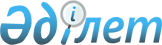 Об утверждении Правил рационального использования земель сельскохозяйственного назначения
					
			Утративший силу
			
			
		
					Приказ и.о. Министра национальной экономики Республики Казахстан от 27 марта 2015 года № 268. Зарегистрирован в Министерстве юстиции Республики Казахстан 3 июля 2015 года № 11549. Утратил силу приказом Министра сельского хозяйства Республики Казахстан от 17 января 2020 года № 7.
      Сноска. Утратил силу приказом Министра сельского хозяйства РК от 17.01.2020 № 7 (вводится в действие со дня его первого официального опубликования).
      В соответствии с подпунктом 2-1) пункта 1 статьи 14 Земельного кодекса Республики Казахстан от 20 июня 2003 года ПРИКАЗЫВАЮ:
      1. Утвердить прилагаемые Правила рационального использования земель сельскохозяйственного назначения.
      2. Комитету по делам строительства, жилищно-коммунального хозяйства и управления земельными ресурсами Министерства национальной экономики Республики Казахстан обеспечить в установленном законодательством порядке:
      1) государственную регистрацию настоящего приказа в Министерстве юстиции Республики Казахстан;
      2) в течение десяти календарных дней после государственной регистрации настоящего приказа его направление на официальное опубликование в периодических печатных изданиях и в информационно-правовой системе "Әдiлет";
      3) размещение настоящего приказа на интернет-ресурсе Министерства национальной экономики Республики Казахстан.
      3. Контроль за исполнением настоящего приказа возложить на курирующего вице-министра национальной экономики Республики Казахстан.
      4. Настоящий приказ вводится в действие по истечении десяти календарных дней после дня его первого официального опубликования.
      "СОГЛАСОВАН"   
      Министр сельского хозяйства   
      Республики Казахстан   
      ______________ А. Мамытбеков   
      от 3 июня 2015 года Правила
рационального использования земель
сельскохозяйственного назначения
1. Общие положения
      1. Настоящие Правила рационального использования земель сельскохозяйственного назначения (далее – Правила) разработаны в соответствии с подпунктом 2-1) пункта 1 статьи 14 Земельного кодекса Республики Казахстан от 20 июня 2003 года и определяют порядок рационального использования земель сельскохозяйственного назначения, за исключением пастбищ.
      Сноска. Пункт 1 в редакции приказа Заместителя Премьер-Министра РК - Министра сельского хозяйства РК от 14.11.2017 № 449 (вводится в действие после дня его первого официального опубликования).


      2. В настоящих Правилах используются следующие понятия:
      1) агрохимическая служба – Республиканское государственное учреждение "Республиканский научно-методический центр агрохимической службы" Министерства сельского хозяйства Республики Казахстан;
      2) севооборот – научно обоснованное чередование сельскохозяйственных культур на определенном земельном участке во времени;
      3) деградация земель сельскохозяйственного назначения – ухудшение свойств земель сельскохозяйственного назначения в результате природного и антропогенного воздействия, приводящая к снижению природно-хозяйственной значимости земли;
      4) паспорт земельного участка сельскохозяйственного назначения – документ, отражающий фактическое состояние земельного участка, его идентификационных характеристик, а также почвенного плодородия объекта землепользования на момент составления;
      5) рациональное использование земель сельскохозяйственного назначения – обеспечение собственниками земельных участков и землепользователями в процессе производства сельскохозяйственной продукции эффективного использования земельных ресурсов, включающее недопущение существенного снижения плодородия почв и мелиоративного состояния земель, оптимальное использование земли в целях получения необходимых показателей продуктивности;
      6) сельскохозяйственный товаропроизводитель – физическое или юридическое лицо, имеющее на праве собственности или землепользования земли сельскохозяйственного назначения;
      7) уполномоченный орган по управлению земельными ресурсами – центральный исполнительный орган, осуществляющий регулирование в области земельных отношений;
      8) существенное снижение плодородия почв – снижение показателей плодородия почв, установленных при сравнении результатов двух последних агрохимических и (или) агромелиоративных обследований;
      9) проект внутрихозяйственного землеустройства – документ, определяющий и обосновывающий организацию и устройство территории сельскохозяйственных земель на ближайшую перспективу, содержащий комплекс мероприятий, обеспечивающих наиболее оптимальное использование каждого земельного участка с учетом его индивидуальных характеристик (плодородия, технологических свойств, местоположения, рельефа, климата, природно-исторических, экологических и других особенностей).
      3. Рациональное использование земель сельскохозяйственного назначения включает:
      1) поддержание и повышение плодородия земель (определенный уровень содержания общего гумуса, легкогидролизуемого азота, подвижного фосфора и обменного калия в пахотном горизонте);
      2) поддержание и повышение определенного уровня урожайности основных сельскохозяйственных культур;
      3) соблюдение севооборотов;
      4) Исключен приказом Заместителя Премьер-Министра РК - Министра сельского хозяйства РК от 14.11.2017 № 449 (вводится в действие после дня его первого официального опубликования).


      5) сохранение и улучшения плодородия и мелиоративного состояния почв;
      6) предотвращение выбытия сельскохозяйственных угодий из хозяйственного оборота, недопущение зарастания земель сорной и древесно-кустарниковой растительностью, а также захламления бытовыми и производственными отходами;
      7) недопущение сжигания пожнивных остатков и побочных продуктов сельскохозяйственных культур на обрабатываемых участках земель сельскохозяйственного назначения.
      4. Для определения рационального использования земель сельскохозяйственного назначения у сельскохозяйственных товаропроизводителей необходимо наличие следующих документов:
      1) статистических данных по статистической форме общегосударственного статистического наблюдения "Отчет об итогах сева под урожай" индекс 4-сх, периодичность годовая, статистической форме общегосударственного статистического наблюдения "О сборе урожая сельскохозяйственных культур" индекс 29-сх, периодичность годовая, (при использовании земель для растениеводства), утвержденных приказом Председателя Комитета по статистике Министерства национальной экономики Республики Казахстан от 4 декабря 2014 года № 67, (зарегистрированный в Реестре государственной регистрации нормативных правовых актов № 10134); 
      2) плана севооборотов по форме, согласно приложению 1 к настоящим Правилам (при использовании земель для растениеводства);
      3) проектов внутрихозяйственного землеустройства;
      4) паспорта земельных участков сельскохозяйственного назначения.
      Сноска. Пункт 4 в редакции приказа Заместителя Премьер-Министра РК - Министра сельского хозяйства РК от 14.11.2017 № 449 (вводится в действие после дня его первого официального опубликования).

 2. Порядок рационального использования земель
сельскохозяйственного назначения
      5. Сельскохозяйственный товаропроизводитель при выращивании сельскохозяйственных культур соблюдает севообороты в соответствии с планом севооборотов, который утверждается на основании рекомендаций научных организаций, издаваемых для общего пользования.
      6. План севооборотов утверждается сельскохозяйственным товаропроизводителем на период, соответствующий полному обороту сельскохозяйственных культур в зависимости от выбранной системы ротации выращиваемых культур. Один экземпляр утвержденного плана севооборотов направляется местному исполнительному органу по месту нахождения земельного участка.
      7. Не допускается существенное снижение плодородия почв по следующим показателям:
      1) снижение в пахотном горизонте (0-20 сантиметров) содержания общего гумуса более чем на пять процентов, средневзвешенного содержания легкогидролизуемого азота, подвижного фосфора и обменного калия – более чем на двадцать процентов;
      2) увеличение площадей земель с очень низкими и низкими показателями обеспеченности гумусом и элементами питания, согласно приложению 2 к настоящим Правилам, более чем на десять процентов;
      3) загрязнение земель сельскохозяйственного назначения пестицидами и минеральными удобрениями выше предельно допустимых концентраций;
      4) уменьшение в результате эрозии мощности верхнего гумусового горизонта более чем на 5 сантиметров;
      5) увеличение в почвенном слое до 30 сантиметров суммы токсичных солей:
      хлоридных более чем на 0,4 процентов;
      сульфатных более чем на 0,8 процентов;
      повышение в почве солонцеватости более чем на 5 процентов;
      6) выбытие земельного участка из сельскохозяйственного использования вследствие зарастания сорной растительностью (с числом сорняков, выше допустимого экономического порога вредоносности) либо карантинной растительностью.
      8. Сведения о плодородии и мелиоративном состоянии земель сельскохозяйственного назначения отражаются в паспорте земельного участка сельскохозяйственного назначения, форма которого утверждается в соответствии с подпунктом 7) пункта 1 статьи 14 Земельного кодекса Республики Казахстан.
      9. Сельскохозяйственный товаропроизводитель поддерживает урожайность сельскохозяйственных культур на уровне средней по соответствующему району области, но не менее восьмидесяти пяти процентов от среднерайонного показателя.
      10. Исключен приказом Заместителя Премьер-Министра РК - Министра сельского хозяйства РК от 14.11.2017 № 449 (вводится в действие после дня его первого официального опубликования).

 3. Порядок обеспечения рационального использования
земель сельскохозяйственного назначения
      11. Мониторинг плодородия земель сельскохозяйственного назначения и выполнения сельскохозяйственными товаропроизводителями требований, предусмотренных пунктом 7 настоящих Правил, осуществляется агрохимической службой и Государственной корпорацией "Правительство для граждан" на основе данных, полученных при проведении почвенных, агрохимических, фитосанитарных обследований земель сельскохозяйственного назначения и мониторинга земель.
      В целях обеспечения рационального использования земель местный исполнительный орган области, города республиканского значения, столицы, районов, городов областного значения в месячный срок после выдачи правоустанавливающих документов информирует агрохимическую службу о вновь предоставленных земельных участках сельскохозяйственного назначения.
      Агрохимическая служба в течение первого календарного года после получения сельскохозяйственным товаропроизводителем правоустанавливающих документов проводит агрохимическое обследование почв.
      Сноска. Пункт 11 с изменением, внесенным приказом Министра национальной экономики РК от 22.12.2015 № 782 (вводится в действие с 01.03.2016).


       12. Показатели содержания в пахотном горизонте общего гумуса, средневзвешенного содержания легкогидролизуемого азота, подвижного фосфора и обменного калия определяются по результатам агрохимического обследования почв, проводимого с цикличностью один раз в семь лет – на богаре и один раз в пять лет – на орошении, и сравниваются с показателями, зафиксированными первичным (базовым) туром и последующими турами агрохимического обследования.
      13. По землям сельскохозяйственного назначения для целей растениеводства осуществляется сравнение данных об урожайности сельскохозяйственных культур, полученных сельскохозяйственным товаропроизводителем, с показателями среднерайонной урожайности по соответствующим культурам.
      Среднерайонная урожайность рассчитывается в разрезе культур, а также в разрезе орошаемых и неорошаемых земель сельскохозяйственного назначения.
      14. Получение сельскохозяйственным товаропроизводителем уровня урожайности сельскохозяйственных культур менее восьмидесяти пяти процентов от среднерайонного показателя по соответствующей культуре в течение трех лет подряд является нерациональным использованием земель сельскохозяйственного назначения.
      15. Исключен приказом Заместителя Премьер-Министра РК - Министра сельского хозяйства РК от 14.11.2017 № 449 (вводится в действие после дня его первого официального опубликования).

      16. Исключен приказом Заместителя Премьер-Министра РК - Министра сельского хозяйства РК от 14.11.2017 № 449 (вводится в действие после дня его первого официального опубликования).

      17. Исключен приказом Заместителя Премьер-Министра РК - Министра сельского хозяйства РК от 14.11.2017 № 449 (вводится в действие после дня его первого официального опубликования).


      Форма
      УТВЕРЖДАЮ
      Руководитель ___________________________________
                            (наименование юридического или физического лица)
      ________________________________________________
      (Ф.И.О., подпись, печать)
      "  " _______________ 20 года План севооборотов Показатели обеспеченности гумусом и элементами питания
					© 2012. РГП на ПХВ «Институт законодательства и правовой информации Республики Казахстан» Министерства юстиции Республики Казахстан
				
Исполняющий обязанности
Министра
М. КусаиновУтверждены
приказом исполняющего
обязанности Министра
национальной экономики
Республики Казахстан
от 27 марта 2015 года № 268Приложение 1
к Правилам рационального
использования земель
сельскохозяйственного назначения
Кадастровый номер земельного участка, на котором находится соответствующее поле (угодье)
№ поля в соответствии с планом землепользования и/или паспортом земельного участка, его площадь, гектар (га)
Предшественники (культуры) до года составления плана севооборотов
Предшественники (культуры) до года составления плана севооборотов
Предшественники (культуры) до года составления плана севооборотов
Размещение культур в плановый период
Размещение культур в плановый период
Размещение культур в плановый период
Размещение культур в плановый период
Размещение культур в плановый период
Размещение культур в плановый период
Размещение культур в плановый период
Размещение культур в плановый период
Кадастровый номер земельного участка, на котором находится соответствующее поле (угодье)
№ поля в соответствии с планом землепользования и/или паспортом земельного участка, его площадь, гектар (га)
20 _ г.
20 _ г.
20 _ г.
20 _ г.
20 _ г.
20 _ г.
20 _ г.
20 _ г.
20 _ г.
20 _ г.
20 _ г.
1 ______ га
2 ______ га
3 ______ га
4 ______ га
5 ______ га
6 ______ га
7 ______ га
8 ______ гаПриложение 2
к Правилам рационального
использования земель
сельскохозяйственного назначения
№ п/п
Область
Тип почвы
Обеспеченность гумусом, %
Обеспеченность гумусом, %
Обеспеченность гумусом, %
Обеспеченность элементами питания, мг/кг
Обеспеченность элементами питания, мг/кг
Обеспеченность элементами питания, мг/кг
Обеспеченность элементами питания, мг/кг
Обеспеченность элементами питания, мг/кг
Обеспеченность элементами питания, мг/кг
Обеспеченность элементами питания, мг/кг
Обеспеченность элементами питания, мг/кг
Обеспеченность элементами питания, мг/кг
№ п/п
Область
Тип почвы
Обеспеченность гумусом, %
Обеспеченность гумусом, %
Обеспеченность гумусом, %
легко гидролизуемым азотом
легко гидролизуемым азотом
легко гидролизуемым азотом
подвижным фосфором
подвижным фосфором
подвижным фосфором
обменным калием
обменным калием
обменным калием
№ п/п
Область
Тип почвы
очень низкая, менее
низкая
опти-
маль-
ная
очень низкая, менее
низкая
опти-
маль-
ная
очень низкая, менее
низкая
опти-маль-ная
очень низкая, менее
низкая
опти-маль-ная
1.
Акмолинская
Чернозем обыкновенный
3,8
4,3
4,8
<30
48
48-60
<10
18
19-30
<100
240
>410
1.
Акмолинская
Чернозем южный
2,8
3,1
3,6
<30
45
45-60
<10
15
16-30
<100
250
>410
1.
Акмолинская
Темно-каштановые
2,1
2,4
2,9
<25
38
38-50
<10
14
15-30
<100
230
>410
1.
Акмолинская
Каштановые
1,6
1,9
2,2
<25
32
32-50
<10
13
14-30
<100
220
>410
1.
Акмолинская
Светло-каштановые
1,2
1,4
1,7
<25
31
31-50
<10
12
13-30
<100
220
>410
2.
Актюбинская
Чернозем южный
2,8
3,1
3,6
<30
44
44-60
<10
15
16-30
<100
220
>410
2.
Актюбинская
Каштановые
1,6
1,9
2,2
<25
32
32-50
<10
13
14-30
<100
210
>410
2.
Актюбинская
Темно-каштановые
2,1
2,4
2,9
<25
38
38-50
<10
14
15-30
<100
210
>410
3.
Алматинская
Сероземы обыкновенные
0,8
1,0
1,2
<25
32
32-50
<10
16
17-30
<100
240
>410
3.
Алматинская
Лугово-сероземные
1,5
1,7
2,0
<25
31
31-50
<10
15
16-30
<100
240
>410
3.
Алматинская
Предгорные темно-каштановые
2,5
2,8
3,3
<25
34
34-50
<10
16
17-30
<100
260
>410
3.
Алматинская
Лугово-болотные
1,4
1,7
2,0
<25
31
31-50
<10
15
16-30
<100
240
>410
3.
Алматинская
Каштановые
1,6
1,9
2,2
<25
32
32-50
<10
13
14-30
<100
220
>410
3.
Алматинская
Сероземы светлые
0,6
0,7
0,9
<25
31
31-50
<10
14
15-30
<100
210
>410
3.
Алматинская
Предгорные светло-каштановые
1,2
1,4
1,7
<25
33
33-50
<10
14
15-30
<100
220
>410
3.
Алматинская
Серо-бурые
0,5
0,7
0,8
25
31
31-50
<10
15
16-30
<100
210
>410
3.
Алматинская
Предгорные черноземы
3,8
4,2
4,8
<30
49
49-60
<10
15
16-30
<100
250
>410
4.
Атырауская
Светло-каштановые
1,2
1,4
1,7
<25
35
35-50
<10
11
12-30
<110
240
>410
4.
Атырауская
Пойменные луговые
1,4
1,6
1,9
<25
33
33-50
<10
15
16-30
<110
270
>410
4.
Атырауская
Лугово-болотные
1,4
1,7
2,0
<25
31
31-50
<10
15
16-30
<110
260
>410
4.
Атырауская
Бурые 
0,8
1,0
1,2
<25
34
34-50
<10
14
15-30
<110
240
>410
4.
Атырауская
Серо-бурые
0,5
0,7
0,8
<25
36
36-50
<10
14
15-30
<110
230
>410
5.
Восточно-
Казахстанская
Горные черноземы
5,7
6,5
7,5
<30
55
55-60
<10
16
17-30
<100
260
>410
5.
Восточно-
Казахстанская
Темно-каштановые
2,1
2,4
2,9
<25
36
36-50
<10
14
15-30
<100
230
>410
5.
Восточно-
Казахстанская
Каштановые
1,6
1,9
2,2
<25
32
32-50
<10
13
14-30
<100
220
>410
5.
Восточно-
Казахстанская
Светло-каштановые
1,2
1,4
1,7
<25
31
31-50
<10
12
13-30
<100
210
>410
5.
Восточно-
Казахстанская
Предгорные черноземы
3,8
4,2
4,8
<30
45
45-60
<10
16
17-30
<100
250
>410
5.
Восточно-
Казахстанская
Предгорные темно-каштановые
2,5
2,8
3,3
<25
38
38-50
<10
15
16-30
<100
230
>410
5.
Восточно-
Казахстанская
Предгорные светло-каштановые
1,2
1,4
1,7
<25
33
33-50
<10
14
15-30
<100
210
>410
5.
Восточно-
Казахстанская
Горные коричневые
3,7
4,1
4,9
<30
48
48-60
<10
14
15-30
<100
240
>410
5.
Восточно-
Казахстанская
Черноземы южные
2,8
3,1
3,6
<30
42
42-60
<10
14
15-30
<100
250
>410
6.
Жамбылская
Сероземы светлые
0,6
0,7
0,9
<25
31
31-50
<10
13
14-30
<100
210
>410
6.
Жамбылская
Сероземы обыкновенные
0,8
1,0
1,2
<25
32
32-50
<10
15
16-30
<100
220
>410
6.
Жамбылская
Предгорные темно-каштановые
2,5
2,8
3,3
<25
35
35-50
<10
14
15-30
<100
220
>410
6.
Жамбылская
Предгорные светло-каштановые
1,2
1,4
1,7
<25
32
32-50
<10
13
14-30
<100
210
>410
6.
Жамбылская
Лугово-сероземные
1,5
1,7
2,0
<25
35
35-50
<10
14
15-30
<100
220
>410
6.
Жамбылская
Горные коричневые
3,7
4,1
4,9
<30
48
48-60
<10
14
15-30
<100
250
>410
7.
Западно-
Казахстанская
Чернозем южный
2,8
3,1
3,6
<30
45
45-60
<10
15
16-30
<100
240
>410
7.
Западно-
Казахстанская
Темно-каштановые
2,1
2,4
2,9
<25
38
38-50
<10
14
15-30
<100
220
>410
7.
Западно-
Казахстанская
Каштановые
1,6
1,9
2,2
<25
32
32-50
<10
12
13-30
<100
210
>410
8.
Карагандинская
Чернозем обыкновенный
3,8
4,3
4,8
<30
45
45-60
<10
14
15-30
<100
240
>410
8.
Карагандинская
Чернозем южный
2,8
3,1
3,6
<30
44
44-60
<10
14
15-30
<100
230
>410
8.
Карагандинская
Темно-каштановые
2,1
2,4
2,9
<25
35
35-50
<10
13
16-30
<100
220
>410
8.
Карагандинская
Каштановые
1,6
1,9
2,2
<25
32
32-50
<10
12
13-30
<100
215
>410
8.
Карагандинская
Светло-каштановые
1,2
1,4
1,7
<25
31
31-50
<10
11
12-30
<100
210
>410
9.
Костанайская
Чернозем обыкновенный
3,8
4,3
4,8
<30
48
48-60
<10
16
17-30
<100
250
>410
9.
Костанайская
Чернозем южный
2,8
3,1
3,6
<30
45
45-60
<10
15
16-30
<100
240
>410
9.
Костанайская
Темно-каштановые
2,1
2,4
2,9
<25
38
38-50
<10
14
15-30
<100
220
>410
9.
Костанайская
Каштановые
1,6
1,9
2,2
<25
33
33-50
<10
13
14-30
<100
210
>410
10.
Кызылординская
Лугово-болотные
1,4
1,7
2,0
<25
35
35-50
<10
15
16-30
<100
201
>410
10.
Кызылординская
Серо-бурые
0,5
0,7
0,8
<25
31
31-50
<10
14
15-30
<100
210
>410
10.
Кызылординская
Пойменные луговые
1,4
1,6
1,9
<25
34
34-50
<10
14
15-30
<100
215
>410
10.
Кызылординская
Сероземы светлые
0,6
0,7
0,9
<25
31
31-50
<10
12
13-30
<100
210
>410
11.
Мангыстауская
Бурые 
0,8
1,0
1,2
<25
31
31-50
<10
14
15-30
<110
240
>410
11.
Мангыстауская
Серо-бурые
0,5
0,7
0,8
<25
35
35-50
<10
14
15-30
<110
230
>410
11.
Мангыстауская
Лугово-болотные
1,4
1,7
2,0
<25
33
33-50
<10
15
16-30
<110
260
>410
12.
Павлодарская
Чернозем южный
2,8
3,1
3,6
<30
45
45-60
<10
15
16-30
<100
240
>410
12.
Павлодарская
Каштановые
2,1
2,4
2,9
<25
33
33-50
<10
12
13-30
<100
220
>410
12.
Павлодарская
Темно-каштановые
1,6
1,9
2,2
<25
37
37-50
<10
14
15-30
<100
230
>410
12.
Павлодарская
Светло-каштановые
1,2
1,4
1,7
<25
33
33-50
<10
11
12-30
<100
210
>410
13.
Северо-
Казахстанская
Чернозем обыкновенный
3,8
4,3
4,8
<30
48
48-60
<10
17
18-30
<100
250
>410
13.
Северо-
Казахстанская
Чернозем южный
2,8
3,1
3,6
<30
42
42-60
<10
15
16-30
<100
240
>410
13.
Северо-
Казахстанская
Темно-каштановые
2,1
2,4
2,9
<25
37
37-50
<10
14
15-30
<100
230
>410
14.
Южно-Казахстанская
Сероземы обыкновенные
0,8
1,0
1,2
<25
32
32-50
<10
16
17-30
<100
220
>410
14.
Южно-Казахстанская
Сероземы светлые
0,6
0,7
0,9
<25
31
31-50
<10
14
15-30
<100
210
>410
14.
Южно-Казахстанская
Предгорные темно-каштановые
2,5
2,8
3,3
<25
38
38-50
<10
14
15-30
<100
220
>410
14.
Южно-Казахстанская
Серо-бурые
0,5
0,7
0,8
<25
31
31-50
<10
14
15-30
<100
210
>410
14.
Южно-Казахстанская
Серо-коричневые
1,2
1,4
1,7
<25
33
33-50
<10
14
15-30
<100
210
>410
14.
Южно-Казахстанская
Лугово-сероземные
1,5
1,7
2,0
<25
34
34-50
<10
16
17-30
<100
220
>410
15.
город Астана
Темно-каштановые
1,6
1,9
2,2
<25
41
41-60
<10
14
15-30
<110
250
>410
16.
город Алматы
Горные черноземы
5,7
6,5
7,5
<25
55
55-60
<10
16
17-30
<110
260
>410
16.
город Алматы
Темно-каштановые
2,1
2,4
2,9
<25
41
41-60
<10
14
15-30
<110
260
>410
16.
город Алматы
Светло-каштановые
1,2
1,4
1,7
<25
31
31-50
<10
11
12-30
<110
240
>410
16.
город Алматы
Лугово-сероземные
1,5
1,7
2,0
<25
35
35-50
<10
15
16-30
<110
250
>410